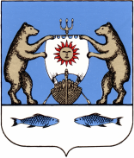 РОССИЙСКАЯ ФЕДЕРАЦИЯНовгородская область Новгородский районАдминистрация Савинского сельского поселенияПОСТАНОВЛЕНИЕОт  25.12.2018     №1028д.СавиноОб утверждении перечня муниципального имущества Савинского сельского поселения, свободного от прав третьих лиц, в целях предоставления его во владение и (или) пользование на долгосрочной основе субъектам малого и среднего предпринимательства и организациям, образующим инфраструктуру поддержки субъектов малого и среднего предпринимательства В соответствии с Федеральным законом от 24.07.2007 № 209-ФЗ «О развитии малого и среднего предпринимательства в Российской Федерации», Федерального закона от 22.07.2008 N 159-ФЗ "Об особенностях отчуждения недвижимого имущества, находящегося в государственной собственности субъектов Российской Федерации или муниципальной собственности и арендуемого субъектами малого и среднего предпринимательства, и о внесении изменений и дополнений в отдельные законодательные акты Российской Федерации",  Администрация Савинского сельского поселения ПОСТАНОВЛЯЕТ1.  Утвердить   перечень   муниципального   имущества,   свободного  от  прав  третьих  лиц  (за  исключением  имущественных  прав субъектов малого и среднего предпринимательства), предназначенного для передачи во владение и (или) в пользование на долгосрочной основе субъектам малого и среднего предпринимательства и организациям, образующим инфраструктуру поддержки субъектов малого и среднего предпринимательства, согласно приложению к настоящему постановлению.	2.  Признать утратившим силу постановление Администрации Савинского сельского поселения от 22.11.2016 года №360 «Об утверждении перечня муниципального имущества Савинского сельского поселения, свободного от прав третьих лиц, в целях предоставления его во владение и (или) пользование на долгосрочной основе субъектам малого и среднего предпринимательства и организациям, образующим инфраструктуру поддержки субъектов малого и среднего предпринимательства».3. Опубликовать постановление в газете «Савинский вестник» и разместить на официальном сайте Савинского сельского поселения. Глава сельского поселения                                              А.В.Сысоев ФОРМА ПЕРЕЧНЯ  МУНИЦИПАЛЬНОГО ИМУЩЕСТВА, НАХОДЯЩЕГОСЯ В СОБСТВЕННОСТИ МУНИЦИПАЛЬНОГО ОБРАЗОВАНИЯ  САВИНСКОЕ СЕЛЬСКОЕ ПОСЕЛЕНИЕ, ПРЕДНАЗНАЧЕННОГО ДЛЯ ПРЕДОСТАВЛЕНИЯ ВО ВЛАДЕНИЕ И (ИЛИ) ПОЛЬЗОВАНИЯ СУБЪЕКТАМ МАЛОГО И СРЕДНЕГО ПРЕДПРИНИМАТЕЛЬСТВА И ОРГАНИЗАЦИЯМ, ОБРАЗУЮЩИМ ИНФРАСТРУКТУРУ ПОДДЕРЖКИ СУБЪЕКТОВ МАЛОГО И СРЕДНЕГО ПРЕДПРИНИМАТЕЛЬСТВАПриложение к постановлению администрации Савинского сельского поселения  от   25.12.2018   года  №1028№Адрес (местоположение) объектаВид объектанедвижимости; типдвижимогоимуществаНаименованиеобъектаучетаСведения о недвижимом имуществеСведения о недвижимом имуществеСведения о недвижимом имуществе№Адрес (местоположение) объектаВид объектанедвижимости; типдвижимогоимуществаНаименованиеобъектаучетаОсновная характеристика объекта недвижимости «4»Основная характеристика объекта недвижимости «4»Основная характеристика объекта недвижимости «4»№Адрес (местоположение) объектаВид объектанедвижимости; типдвижимогоимуществаНаименованиеобъектаучетаТип (площадь - для земельных участков, зданий, помещений); протяженность, объем, площадь; протяженность, объем, площадь согласно проектной документации – для объектов незавершенного строительстваФактическое значение/проектное значение(для объектов незавершенного строительства)Единица измерения (для площади – кв.м., для протяженности – м, для объема - куб.м.)12345671.Новгородская область Новгородский район, д.Новоселицы, ул.Центральная, д.110А,зданиеНежилое помещение287,815,2кв.м2.Новгородская область Новгородский район, д.Савино, ул.Школьная, д.3,зданиеНежилое  встроенное помещение409,315,0кв.м3.Новгородская область, Новгородский район, д.Божонка, ул.Новая, д.7здание банинежилое помещение120,7120,7кв.мСведения о недвижимом имуществеСведения о недвижимом имуществеСведения о недвижимом имуществеСведения о недвижимом имуществеСведения о недвижимом имуществеСведения о движимом имуществеСведения о движимом имуществеСведения о движимом имуществеСведения о движимом имуществекадастровый номеркадастровый номерТехническоесостояние объекта недвижимостиКатегория земельВид разрешенного использованияГосударственный регистрационный знак (при наличии)Марка, модельГод выпускаСостав (принадлежности)имуществаномерТип (кадастровый, условный, устаревший)Техническоесостояние объекта недвижимостиКатегория земельВид разрешенного использованияГосударственный регистрационный знак (при наличии)Марка, модельГод выпускаСостав (принадлежности)имущества891011121314151653:11:1200714:1045кадастровыйудовлетворительное------53:11:1500305:526кадастровыйудовлетворительное------53:11:1200708:619кадастровыйудовлетворительное------Сведения о правообладателях и о правах третьих лиц на имуществоСведения о правообладателях и о правах третьих лиц на имуществоСведения о правообладателях и о правах третьих лиц на имуществоСведения о правообладателях и о правах третьих лиц на имуществоСведения о правообладателях и о правах третьих лиц на имуществоСведения о правообладателях и о правах третьих лиц на имуществоСведения о правообладателях и о правах третьих лиц на имуществоДоля договоров аренды и безвозмездного пользованияДоля договоров аренды и безвозмездного пользованияНаименование правообладателяНаличие ограниченного вещного права на имуществоИНН правообладателяКонтактныйномер телефонаАдрес электронной почтыНаличие права аренды или права безвозмездного пользования на имуществоДата окончания срока действия договора (при наличии)Наименование правообладателяНаличие ограниченного вещного права на имуществоИНН правообладателяКонтактныйномер телефонаАдрес электронной почты17181920212223Договор аренды помещения07.09.2019 г.ООО «Витаминка»-532115009289217305467itaminka-apt@yandex.ruДоговор аренды помещения06.09.2019 г.ООО «УО Содружество»-532116750889646901007uosodrujestvo@mail.ruДоговор аренды 30.12.2018 г.УК «Пролетарская»-531002080089633338787uk-proletarskay@mail.ru